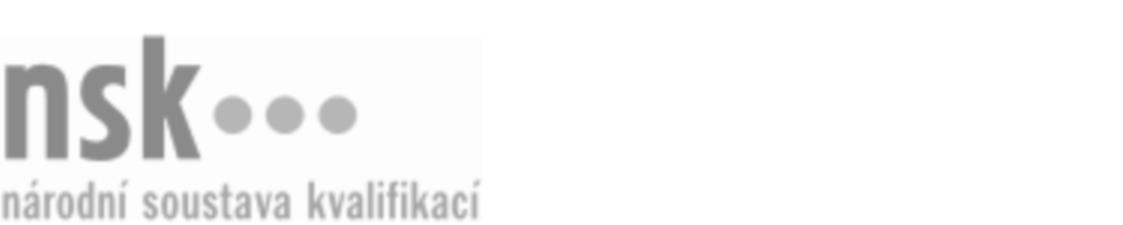 Autorizované osobyAutorizované osobyAutorizované osobyAutorizované osobyAutorizované osobyAutorizované osobyAutorizované osobyAutorizované osobyMalíř/malířka (kód: 39-001-H) Malíř/malířka (kód: 39-001-H) Malíř/malířka (kód: 39-001-H) Malíř/malířka (kód: 39-001-H) Malíř/malířka (kód: 39-001-H) Malíř/malířka (kód: 39-001-H) Malíř/malířka (kód: 39-001-H) Malíř/malířka (kód: 39-001-H) Autorizující orgán:Autorizující orgán:Ministerstvo průmyslu a obchoduMinisterstvo průmyslu a obchoduMinisterstvo průmyslu a obchoduMinisterstvo průmyslu a obchoduMinisterstvo průmyslu a obchoduMinisterstvo průmyslu a obchoduMinisterstvo průmyslu a obchoduMinisterstvo průmyslu a obchoduMinisterstvo průmyslu a obchoduMinisterstvo průmyslu a obchoduMinisterstvo průmyslu a obchoduMinisterstvo průmyslu a obchoduSkupina oborů:Skupina oborů:Speciální a interdisciplinární obory (kód: 39)Speciální a interdisciplinární obory (kód: 39)Speciální a interdisciplinární obory (kód: 39)Speciální a interdisciplinární obory (kód: 39)Speciální a interdisciplinární obory (kód: 39)Speciální a interdisciplinární obory (kód: 39)Povolání:Povolání:MalířMalířMalířMalířMalířMalířMalířMalířMalířMalířMalířMalířKvalifikační úroveň NSK - EQF:Kvalifikační úroveň NSK - EQF:333333Platnost standarduPlatnost standarduPlatnost standarduPlatnost standarduPlatnost standarduPlatnost standarduPlatnost standarduPlatnost standarduStandard je platný od: 21.10.2022Standard je platný od: 21.10.2022Standard je platný od: 21.10.2022Standard je platný od: 21.10.2022Standard je platný od: 21.10.2022Standard je platný od: 21.10.2022Standard je platný od: 21.10.2022Standard je platný od: 21.10.2022Malíř/malířka,  29.03.2024 16:05:50Malíř/malířka,  29.03.2024 16:05:50Malíř/malířka,  29.03.2024 16:05:50Malíř/malířka,  29.03.2024 16:05:50Malíř/malířka,  29.03.2024 16:05:50Strana 1 z 2Strana 1 z 2Autorizované osobyAutorizované osobyAutorizované osobyAutorizované osobyAutorizované osobyAutorizované osobyAutorizované osobyAutorizované osobyAutorizované osobyAutorizované osobyAutorizované osobyAutorizované osobyAutorizované osobyAutorizované osobyAutorizované osobyAutorizované osobyNázevNázevNázevNázevNázevNázevKontaktní adresaKontaktní adresa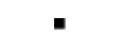 Akademie řemesel Praha - Střední škola technickáAkademie řemesel Praha - Střední škola technickáAkademie řemesel Praha - Střední škola technickáAkademie řemesel Praha - Střední škola technickáAkademie řemesel Praha - Střední škola technickáZelený pruh 1294/52, 14708 PrahaZelený pruh 1294/52, 14708 PrahaAkademie řemesel Praha - Střední škola technickáAkademie řemesel Praha - Střední škola technickáAkademie řemesel Praha - Střední škola technickáAkademie řemesel Praha - Střední škola technickáAkademie řemesel Praha - Střední škola technickáZelený pruh 1294/52, 14708 PrahaZelený pruh 1294/52, 14708 PrahaZelený pruh 1294/52, 14708 PrahaZelený pruh 1294/52, 14708 PrahaGymnázium a Střední odborná škola, Podbořany, příspěvková organizaceGymnázium a Střední odborná škola, Podbořany, příspěvková organizaceGymnázium a Střední odborná škola, Podbořany, příspěvková organizaceGymnázium a Střední odborná škola, Podbořany, příspěvková organizaceGymnázium a Střední odborná škola, Podbořany, příspěvková organizaceKpt.Jaroše 862, 44101 PodbořanyKpt.Jaroše 862, 44101 PodbořanyGymnázium a Střední odborná škola, Podbořany, příspěvková organizaceGymnázium a Střední odborná škola, Podbořany, příspěvková organizaceGymnázium a Střední odborná škola, Podbořany, příspěvková organizaceGymnázium a Střední odborná škola, Podbořany, příspěvková organizaceGymnázium a Střední odborná škola, Podbořany, příspěvková organizaceKpt.Jaroše 862, 44101 PodbořanyKpt.Jaroše 862, 44101 PodbořanyKpt.Jaroše 862, 44101 PodbořanyKpt.Jaroše 862, 44101 PodbořanyStřední odborná škola Jarov Střední odborná škola Jarov Střední odborná škola Jarov Střední odborná škola Jarov Střední odborná škola Jarov Učňovská 1, 19000 Praha 9Učňovská 1, 19000 Praha 9Střední odborná škola Jarov Střední odborná škola Jarov Střední odborná škola Jarov Střední odborná škola Jarov Střední odborná škola Jarov Učňovská 1, 19000 Praha 9Učňovská 1, 19000 Praha 9Střední odborná škola stavební a Střední odborné učiliště stavební KolínStřední odborná škola stavební a Střední odborné učiliště stavební KolínStřední odborná škola stavební a Střední odborné učiliště stavební KolínStřední odborná škola stavební a Střední odborné učiliště stavební KolínStřední odborná škola stavební a Střední odborné učiliště stavební KolínPražská  112, 28002 KolínPražská  112, 28002 KolínStřední odborná škola stavební a Střední odborné učiliště stavební KolínStřední odborná škola stavební a Střední odborné učiliště stavební KolínStřední odborná škola stavební a Střední odborné učiliště stavební KolínStřední odborná škola stavební a Střední odborné učiliště stavební KolínStřední odborná škola stavební a Střední odborné učiliště stavební KolínPražská  112, 28002 KolínPražská  112, 28002 KolínStřední škola polytechnická Brno, Jílová, příspěvková organizaceStřední škola polytechnická Brno, Jílová, příspěvková organizaceStřední škola polytechnická Brno, Jílová, příspěvková organizaceStřední škola polytechnická Brno, Jílová, příspěvková organizaceStřední škola polytechnická Brno, Jílová, příspěvková organizaceJílová 164/36G, 63900 BrnoJílová 164/36G, 63900 BrnoStřední škola polytechnická Brno, Jílová, příspěvková organizaceStřední škola polytechnická Brno, Jílová, příspěvková organizaceStřední škola polytechnická Brno, Jílová, příspěvková organizaceStřední škola polytechnická Brno, Jílová, příspěvková organizaceStřední škola polytechnická Brno, Jílová, příspěvková organizaceJílová 164/36G, 63900 BrnoJílová 164/36G, 63900 BrnoStřední škola stavební a dřevozpracující, Ostrava, příspěvková organizaceStřední škola stavební a dřevozpracující, Ostrava, příspěvková organizaceStřední škola stavební a dřevozpracující, Ostrava, příspěvková organizaceStřední škola stavební a dřevozpracující, Ostrava, příspěvková organizaceStřední škola stavební a dřevozpracující, Ostrava, příspěvková organizaceU Studia 2654/33, 70030 OstravaU Studia 2654/33, 70030 OstravaStřední škola stavební a dřevozpracující, Ostrava, příspěvková organizaceStřední škola stavební a dřevozpracující, Ostrava, příspěvková organizaceStřední škola stavební a dřevozpracující, Ostrava, příspěvková organizaceStřední škola stavební a dřevozpracující, Ostrava, příspěvková organizaceStřední škola stavební a dřevozpracující, Ostrava, příspěvková organizaceU Studia 2654/33, 70030 OstravaU Studia 2654/33, 70030 OstravaU Studia 2654/33, 70030 OstravaU Studia 2654/33, 70030 OstravaStřední škola technická, Přerov, Kouřílkova 8Střední škola technická, Přerov, Kouřílkova 8Střední škola technická, Přerov, Kouřílkova 8Střední škola technická, Přerov, Kouřílkova 8Střední škola technická, Přerov, Kouřílkova 8Kouřílkova 1028, 75002 PřerovKouřílkova 1028, 75002 PřerovStřední škola technická, Přerov, Kouřílkova 8Střední škola technická, Přerov, Kouřílkova 8Střední škola technická, Přerov, Kouřílkova 8Střední škola technická, Přerov, Kouřílkova 8Střední škola technická, Přerov, Kouřílkova 8Kouřílkova 1028, 75002 PřerovKouřílkova 1028, 75002 PřerovMalíř/malířka,  29.03.2024 16:05:50Malíř/malířka,  29.03.2024 16:05:50Malíř/malířka,  29.03.2024 16:05:50Malíř/malířka,  29.03.2024 16:05:50Malíř/malířka,  29.03.2024 16:05:50Strana 2 z 2Strana 2 z 2